        Принято на сессииСовета депутатов 16.02.2023Р Е Ш Е Н И Ерп Усть-Абакан      от 17 февраля 2023 г.                                                                                        №  9О внесении изменений в Положение об Управлении жилищно-коммунального хозяйства и строительства администрации Усть-Абаканского района Республики Хакасия, утвержденное решением Совета депутатов                        Усть-Абаканского района Республики Хакасия от 14.03.2019 № 27На основании ходатайства Главы Усть-Абаканского района Республики Хакасия, в соответствии со статьями 23, 64 Устава муниципального образования Усть-Абаканский район Совет депутатов Усть-Абаканского района Республики ХакасияРЕШИЛ:1. Внести в Положение об Управлении жилищно-коммунального хозяйства и строительства администрации Усть-Абаканского района Республики Хакасия, утвержденное решением Совета депутатов Усть-Абаканского района Республики Хакасия от 14.03.2019 № 27, следующие изменения:1.1.  пункт 5.1 изложить в следующей редакции:«5.1. Управление возглавляет  заместитель Главы администрации Усть-Абаканского района по вопросам ЖКХ и строительства  - руководитель Управления ЖКХ и строительства администрации Усть-Абаканского района, который назначается на должность и освобождается от должности Главой Усть-Абаканского района.».2. Направить настоящее решение и.о. Главы Усть-Абаканского района                  Н.А. Потылицыной для подписания и опубликования.3. Настоящее решение вступает в силу  после его  официального опубликования и распространяет свое действие на правоотношения, возникшие  с 01.01.2023.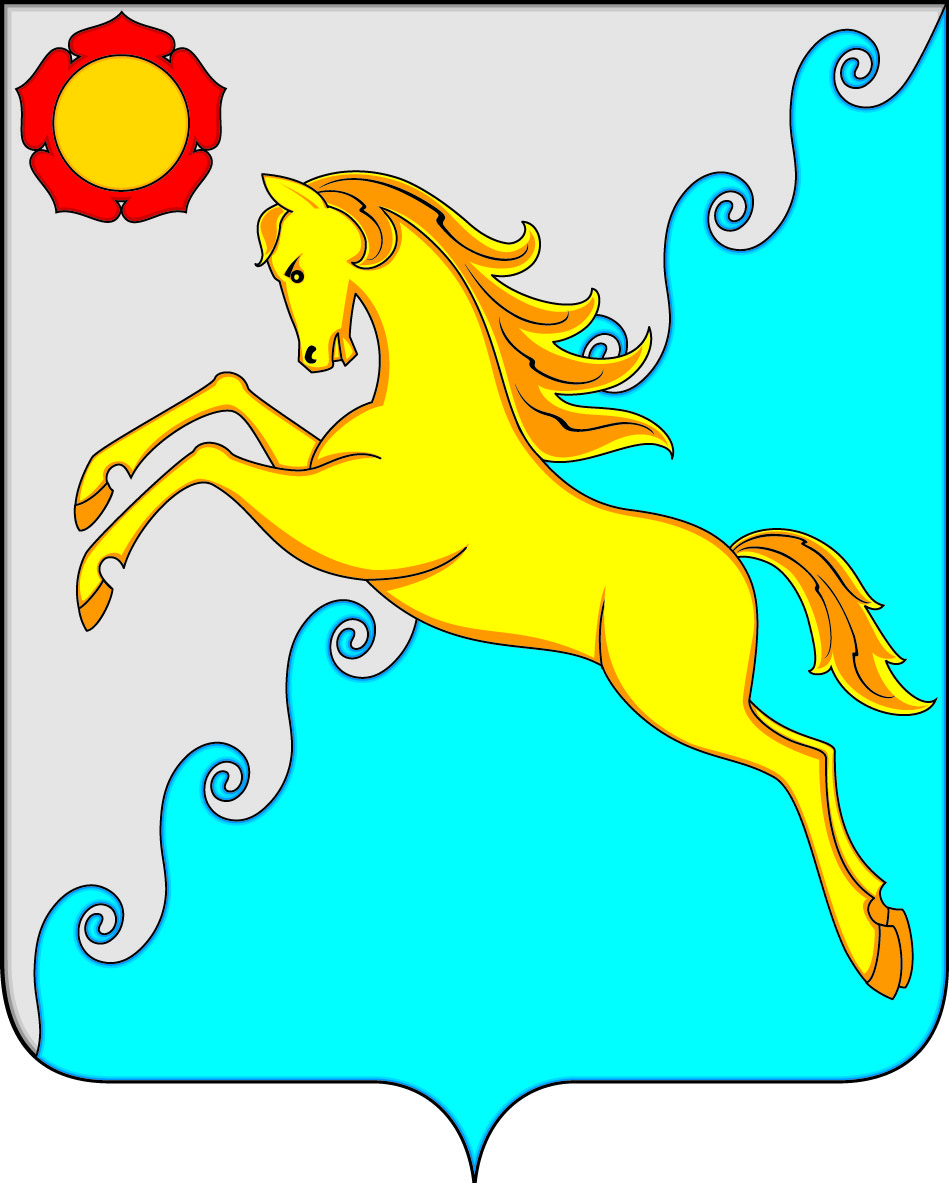 СОВЕТ ДЕПУТАТОВ УСТЬ-АБАКАНСКОГО РАЙОНАРЕСПУБЛИКИ ХАКАСИЯПредседатель Совета депутатовУсть-Абаканского района_____________ Е.Н. БаравлеваИ.о. Главы Усть-Абаканского района___________ Н.А. Потылицына